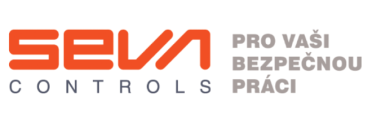 dnešního dne uzavřeliSEVA Controls s.r.o.se sídlem Rybná 716/24, 110 00 Praha 1 zapsána v OR Městského soudu v Praze, spisová značka C 71 237IČ : 25798383, DIČ : CZ25798383Bankovní spojení : ČSOB – pobočka Příbram, č.ú. : 71473913/0300zastoupena Mgr. Radovanem Vašákem, jednatelem společnostidále jen „Zhotovitel“na straně jednéaSportovní zařízení města Příbram, příspěvková organizaceSe sídlem Legionářů 378, Příbram VII, 261 01 Příbramzapsána v OR Městského soudu v Praze, spisová značka Pr 1062 IČ : 71217975, DIČ : CZ71217975zastoupena Mgr. Janem Slabou, ředitelem organizacedále jen „Objednatel“na straně druhéuzavírají níže uvedeného dne, měsíce a roku tentoDodatek č.4ke smlouvě o poskytování služebdle § 1746 odst. 2 zák. č. 89/2012 Sb., občanského zákoníku (dále jen „občanský zákoník“)(dále jen „Smlouva“)Čl I. Předmět smlouvy se mění takto :Předmětem této Smlouvy je závazek Zhotovitele zajišťovat a provádět pro Objednatele, za podmínek stanovených touto Smlouvou, nutná opatření a nutné činnosti (včetně prevence) na úseku bezpečnosti práce, požární ochrany a provozu vyhrazených technických a dalších zařízení (dále jen BOZP, PO a VTZ ), vyplývající pro Objednatele z obecně závazných právních předpisů a řídící dokumentace Objednatele. Tato činnost se vztahuje na areály : Zimní stadion, Aquapark, Nový rybník, Junior Club, Chata GranitObjednatel se touto Smlouvou zavazuje Služby od Zhotovitele přebírat a zaplatit za ně zhotoviteli odměnu, a to za podmínek sjednaných v této Smlouvě.Objednatel a Zhotovitel se dohodli, že výkon činností podle této smlouvy proběhne ve dvou fázích a to tak, že v první fázi s účinností ode dne podpisu této smlouvy smluvními stranami do 31.1. 2019, dále jen v tzv. „přechodném období“, se Zhotovitel  seznámí s činností na všech pracovištích Objednatele a se zpracovanou dokumentací Objednatele na úseku BOZP a PO. Dále se dohodli, že Objednatel předá do konce tohoto přechodného období zhotoviteli Seznam zařízení podléhajících revizím a kontrolám, který je nutný k vytvoření plánu revizí a kontrol ve smyslu článku II. 2.3. této Smlouvy. Revize VTZ budou v přechodném období prováděny na základě výzvy, případně po dohodě s Objednatelem.V druhé fázi s účinností od 1.2.2019 bude Zhotovitel poskytovat Objednateli plně činnosti sjednané v čl.II této smlouvy, a to řádně a s plnou odpovědností, s odbornou péčí a v souladu se zájmy Objednatele.  1.4.     Kontaktní osoby pro účely této smlouvy  :   Za Objednatele :          Mgr. Jan Slaba : tel. – 601 126 956 , e-mail: slaba@pb.cz         Petra Zelenková : tel. – 775 705 062, e-mail : p.zelenkova@seznam,cz   Za Zhotovitele :                         Mgr.Radovan Vašák : tel. – 604 236 309, e-mail : r.vasak@sevacontrols.cz          Ing. Lucie Fousková : tel. – 777 186 939, e-mail : l.fouskova@sevacontrols.cz          Eva Marešová : tel. – 603 706 880, e-mail : e.maresova@sevacontrols.cz          Centrála : 318 694 694, info@sevacontrols.cz                   Článek V. Odměna, platební podmínky a fakturace se mění takto :5.1. Za provádění činností uvedených v článku II. této smlouvy přísluší zhotoviteli odměna ve výši  38 800,- Kč (slovy : třicet osm tisíc osm set korun českých) měsíčně. K této částce bude připočítána příslušná DPH. V této odměně není zaúčtována cena za :    - případné dodání bezpečnostních značek, pořízení základní technické dokumentace objektů, strojů a zařízení, vystavení druhopisů a duplikátů dokumentace, revizních knih, paspartů a dokladů     - případné odstranění závad z revizí či kontrol, pokud by byly požadovány.      - případné dodání (zajištění) chybějících návodů k obsluze strojů a zařízení či vytvoření místních provozních bezpečnostních předpisů k těmto zařízením     - případné provedení výchozích revizí nových zařízení, či revizí, jež nejsou obsahem této smlouvy (nejsou uvedeny v seznamu zařízení podléhajícím revizím – viz příloha č.2)     - případné provedení tlakových zkoušek u HPTyto náklady budou hrazeny Objednatelem v rozsahu, který bude dojednán s Objednatelem mimo rámec této smlouvyOstatní skutečnosti zůstávají beze změnyTento Dodatek č.4 nabývá platnosti a účinnosti dne 1.1.2022 V Příbrami dne 16.12.2021                                                         V Příbrami dne 16.12.2021 Objednatel :                                                                                         Zhotovitel:………………………………......                                                             ………………………Sportovní zařízení města Příbram                                                               SEVA Controls s.r.o.                    Mgr. Jan Slaba                     	                                                          Mgr. Radovan Vašák                     ředitel                                                                                               jednatel	